BEFORETHE BIHAR ELECTRICITY REGULATORY COMMISSIONVIDYUT BHAWAN –II, PATNAPetition ForTrue – up for FY 2016-17Annual Performance Review (APR) for FY 2017-18AndDetermination of Annual Revenue Requirement (ARR) and Transmission Tariff for FY 2018-19 ForBihar State Power Transmission Company Limited(BSPTCL)Patna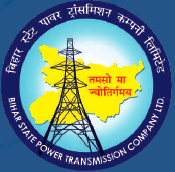 Electrical Superintending Engineer (Training & Interstate Cell)4th Floor, Vidyut Bhawan-1Jawaharlal Nehru MargPatna – 800 02124 November 2017BEFORE, THE BIHAR ELECTRICITY REGULATORY COMMISSION,IN THE MATTER OFFiling of the Petition for True-up of FY 2016-17, Annual Performance Review (APR) for FY 2017-18 and Determination of Annual Revenue Requirement (ARR) and Tariff for FY 2018-19 under BERC (Terms and Conditions for Determination of Tariff) Regulations, 2007 along with the other guidelines and directions issued by the BERC from time to time and under Section 45, 46, 47, 61, 62, 64 and 86 of The Electricity Act 2003 read with the relevant guidelines.   ANDIN THE MATTER OF BIHAR STATE POWER TRANSMISSION COMPANY LIMITED (hereinafter referred to as “BSPTCL” or ‘’STU’’ or ‘’Petitioner’ ’which shall mean for the purpose of this petition the Licensee), having its registered office at Vidyut Bhawan-1, Jawaharlal Nehru Marg, Patna.The Petitioner respectfully submits as under:Pursuant to the enactment of the Electricity Act, 2003, Bihar State Power Transmission Company Limited (hereinafter referred to as BSPTCL) is filing this petition for truing up of FY 2016-17, “Annual Performance Review” (APR) for FY: 2017-18 and Determination of tariff for FY 2018-19 as per procedures outlined in section 61, 62 and 64, of Electricity Act 2003, and the governing regulations thereof.The Multi-Year Tariff (MYT) petition on behalf of all the companies for control period FY 2013-14 to FY 2015-16 was filed on 14.11.2012 by BSPHCL on behalf of all companies and accordingly the Hon’ble Commission had issued common order for all entities (tariff order dated March 15, 2013). The Petitioner had then filed petition for Annual Performance Review for FY 2013-14 and Revised ARR for FY 2014-15 on November 14, 2013 and accordingly the Hon’ble Commission had issued tariff order dated February 28, 2014. The Petitioner had then filed petition for True-up for FY 2013-14, Annual Performance Review (APR), Revised Annual Revenue Requirement (ARR) for FY 2015-16 and accordingly the Hon’ble Commission had issued tariff order dated March 12, 2015. The Petitioner had then filed petition for True-up for FY 2014-15, Annual Performance Review (APR) for FY 2015-16 and approval of the “Annual Revenue Requirement (ARR)” for the period 2016-17 & determination of Multi Year tariff for FY 2016-17, 2017-18 & 2018-19 on December 28, 2015 and the Hon’ble Commission issued the Order on the Petition on March 21, 2016.The Petitioner filed the Review Petition on the Hon’ble Commission’s Tariff Order dated March 21, 2016 and the Hon’ble Commission issued the Order on Review Petition on July 12, 2016.The Petitioner had then filed petition for True-up for FY 2015-16, Annual Performance Review (APR) for FY 2016-17 and Determination of Annual Revenue Requirement (ARR) and Tariff for FY 2017-18 and accordingly the Hon’ble Commission had issued tariff order dated March 9, 2017.This instant petition is being filed with the Hon’ble Commission for True-up for FY 2016-17, Annual Performance Review (APR) for FY 2017-18, Annual Revenue Requirement (ARR) for FY 2018-19 considering the approved values of MYT order dated 21.03.2016 and tariff order dated 9.03.2017. The present petition is filed on independent basis by the BSPTCL.This petition has been prepared in accordance with the provisions of Sections 61, 62 of the Electricity Act, 2003 and taking into consideration of the BERC (Terms and Conditions for Determination of Tariff) Regulations, 2007 as amended time to time by the Hon’ble Commission.BSPTCL along with this petition is submitting the regulatory formats with data & information to the extent applicable and would make available any further information/additional data required by the Hon’ble Commission during the course of proceedings.Prayers to the Hon’ble Commission:The Petitioner respectfully prays that the Hon’ble Commission may:Admit this petition;Examine the proposal submitted by the Petitioner in the enclosed petition for a favourable dispensation;Pass suitable orders with respect to the True-up for FY 2016-17 for Rs. 388.66 Crore, APR for FY 2017-18 for Rs. 700.36 Crore and ARR for FY 2017-18 for Rs. 1248.92 Crore.Approve the transmission charges as per the proposal and allow relaxation in tariff norms wherever sought for;Pass separate order for the Petitioner against the present petition;Condone any inadvertent omissions, errors, short comings and permit BSPTCL to add/ change/ modify/ alter this filing and make further submissions as may be required at a future date; andPass such Order as the Hon’ble Commission may deem fit and appropriate keeping in view the facts and circumstances of the case.Dated: 24 November 2017                                                     (Rakesh)Electrical Superintending Engineer                                                                       (Training & Interstate Cell)List of TablesTable 1-1: Power Transformer Capacity (in MVA)	12Table 1-2: Transmission Line Length (in Ckm)	12Table 3-1: Transmission Loss approved by the Hon’ble Commission	17Table 3-2: Actual Transmission Loss for FY 2016-17	17Table 3-3: CWIP and Capitalisation for FY 2016-17 (Rs. Crores)	18Table 3-4: Gross Fixed Assets for FY 2016-17 (Rs. Crores)	19Table 3-5:  Depreciation on GFA for FY 2016-17 (Rs. Crores)	20Table 3-6: Computation of Weighted Average Interest Rate on Loans (Rs. Crores)	21Table 3-7: Interest on Loans for FY 2016-17 (Rs. Crores)	22Table 3-8: Employee Expenses for FY 2016-17 (Rs. Crore)	22Table 3-9: Details of Employee Expenses for FY 2016-17 (in Rs. )	23Table 3-10: R&M Expenses for FY 2016-17 (Rs. Crores)	24Table 3-11: Details of R&M Expenses for FY 2016-17 (in Rs.)	24Table 3-12: A&G Expenses of Transmission Company for FY 2016-17 (Rs. Crores)	25Table 3-13: Details of A&G Expenses for FY 2016-17 (in Rs.)	25Table 3-14: Holding Company Expensesfor FY 2016-17 (Rs. Crore)	27Table 3-15: O&M Expenses for FY 2016-17 (Rs. Crores)	27Table 3-16: Return on Equity for FY 2016-17 (Rs. Crores)	28Table 3-17: Norms for Working Capital Requirement	28Table 3-18: Interest on Working Capital for FY 2016-17 (Rs. Crore)	29Table 3-19: Prior Period expenses for FY 2016-17 (in Rs.)	30Table 3-20: Computation for incentive for FY 2016-17	31Table 3-21: Non-Tariff Income for FY 2016-17 (Rs. Crores)	32Table 3-22: Details of Non-Tariff Income for FY 2016-17 (Rs. Crores)	32Table 3-23: Transmission ARR for True-up of FY 2016-17 (Rs. Crores)	33Table 3-24: Recovery of transmission charges on per unit basis for FY 2016-17 (Rs. Crore)	35Table 3-25: Revenue Gap / (Surplus) for FY 2016-17 (Rs. Crores)	35Table 4-1: Approved Transmission Loss Trajectory	37Table 4-2: Approved Transmission Loss Trajectory	38Table 4-3: Capital Expenditure Details under BRGF Fund, Government of Bihar (Rs. Crore)	39Table 4-4: Capital Expenditure ADB Funded schemes (Rs. Crore)	41Table 4-5: Capital Expenditure of Old schemes under State Plan Funded schemes (Rs. Crore)	43Table 4-6:  Capital Expenditure under New schemes under State Plan Funded schemes (Rs. Crore)	48Table 4-7: Capital Expenditure under Internal Resource Fund (IRF) (Rs Crores)	53Table 4-8: Capital Expenditure under PSDF scheme (Rs Crores)	55Table 4-9: Total Capital Expenditure Summary (Rs Crore)	55Table 4-10: Proposed Capitalisation (Rs. Crore)	57Table 4-11: Gross Fixed Assets Proposed (Rs. Crores)	57Table 4-12: Depreciation Proposed (Rs. Crores)	58Table 4-13: Projected Computation of Interest and Finance Charges (Rs. Crores)	60Table 4-14: Computation for indexation based on CPI and WPI	62Table 4-15: Actual/approved O&M expenses (Rs. Crores)	62Table 4-16: Revised Projected Employee Expenses for FY 2017-18 and FY 2018-19 (Rs. Crore)	64Table 4-17: Revised Projected R&M Expenses for FY 2017-18 and FY 2018-19 (Rs. Crore)	65Table 4-18: Revised Projected A&G Expenses for FY 2016-17 and FY 2017-18 (Rs. Crores)	66Table 4-19: Projection of Holding Company Expenses (Rs. Crores)	69Table 4-20: Projected O&M Expense (Rs. Crore)	69Table 4-21: Norms for Working Capital Requirement	70Table 4-22: Projected Interest on Working Capital (Rs. Crores)	70Table 4-23: Computation of Return on Equity (Rs Crore)	72Table 4-24: Projected Non-Tariff Income (Rs. Crores)	72Table 4-25: Projected Revenue Gap/ (Surplus) along with carrying cost (Rs. Crore)	73Table 4-26: Projected Annual Fixed Charges/ ARR (Rs. Crores)	74List of AnnexuresIntroduction BackgroundBihar State Electricity Board (“Board” or “BSEB”) originally constituted on 1st April 1958 under Section 5 of the Electricity (Supply) Act, 1948 and was engaged in the management of electricity generation, transmission, distribution and related activities in the State of Bihar.Under the new ‘Bihar State Electricity Reforms Transfer Scheme 2012’, the BSEB has been unbundled into five companies: Bihar State Power (Holding) Company Limited (BSPHCL), Bihar State Power Transmission Company Limited (BSPTCL), Bihar State Power Generation Company Limited (BSPGCL), South Bihar Power Distribution Company Limited (SBPDCL) and North Bihar Power Distribution Company Limited (NBPDCL) with effect from 1st November’ 2012 vide notification dated 30.10.2012.‘’Bihar State Power (Holding) Company Limited’’ or “BSP(H)CL” means the Company that will own shares of newly incorporated reorganized four companies i.e. Bihar State Power Generation Company Limited, Bihar State Power Transmission Company Limited, South Bihar Power Distribution Company Limited, and North Bihar Power Distribution Company Limited.‘’Bihar State Power Generation Company Limited’’ or “BSPGCL” means the Generating Company to which the Generating Undertakings of the Board are to be transferred in accordance with this Scheme‘’Bihar State Power Transmission Company Limited’’ or “BSPTCL” means the Transmission Company to which the Transmission Undertakings of the Board are to be transferred in accordance with this Scheme‘’South Bihar Power Distribution Company Limited’’ or “SBPDCL” and ‘’ North Bihar Power Distribution Company Limited’’ or “NBPDCL” collectively mean the Distribution Companies, to which the Distribution Undertakings of the Board are to be transferred in accordance with this Scheme.Profile of BSPTCLPrimarily, the transmission of power takes place at 400 kV, 220 kV and 132 kV voltage levels. The total capacity in the transmission system as on 15.11.2017 is as provided in the table below:Table 1-1: Power Transformer Capacity (in MVA)Table 1-2: Transmission Line Length (in Ckm)The details of the substations covering name of sub-station and capacity are provided at details of Grid Sub-Station in the Tariff Forms annexed as Annexure 6.The power supply position in the State of Bihar is improving and Bihar Utilities are taking all required steps to strengthen and develop the electricity infrastructure in transmission and distribution. Further the approvals have also been received for many projects under the 12th Plan, Backwards Region Grant Fund (BRGF)/Special Plan and State Plan Funds. Hence there is need to invest in the transmission and distribution sector in the State of Bihar.Current PetitionThis Petition considers proposal for the Transmission Company for the True-up of FY 2016-17, revised ARR for FY 2017-18 and determination of the ARR and tariff for FY 2018-19 of BSPTCL.Section 62 of the Electricity Act 2003 requires the licensee to furnish details as may be specified by the Hon’ble Commission for determination of tariff. In addition, as per the regulations issued by the Hon’ble Commission, BSEB or its unbundled companies is required to file petition for all reasonable expenses which it believes would incur over the next financial year and seek the approval of the Hon’ble Commission for the same. The filing is to be done based on the projections of the expected revenue and costs.The current petition is prepared in accordance with the provisions of the following Acts / Policies / Regulations:Electricity Act 2003;National Electricity Policy;National Tariff Policy;BERC (Terms and Conditions for Determination of Tariff) Regulations, 2007 as amended time to timeBERC (Terms and Conditions for Open Access) Regulations, 2005 as amended time to timeBSPTCL has made genuine efforts for compiling all relevant information relating to the APR / ARR petition as required by the Regulations issued by the Hon’ble Commission and has also made every effort to ensure that information provided to the Hon’ble Commission are accurate and free from material errors.However, there may be certain deficiencies / infirmities in the petitions owing to the different aspects related with the operations of Transmission Company on independent basis. Hence, BSPTCL prays to the Hon’ble Commission that the information provided be accepted for the current filing and deficiencies if any may please be condoned. BSPTCL assures the Hon’ble Commission that appropriate measures have been taken to improve the management information system for improved data collection.Contents of the PetitionThe present petition comprises of main sections namely:True-up for FY 2016-17Annual Performance Review (APR) for FY 2017-18Determination of tariff for FY 2018-19.Approach for filing the PetitionThe Hon’ble Commission in order dated 21.03.2016 approved the true up of FY 2014-15, APR for FY 2015-16 and ARR for FY 2016-17 to FY 2017-18 and determination of tariff for FY 2016-17.Thereafter, the Hon’ble Commission in order dated 9.03.2017 approved the true up of FY 2015-16, APR for FY 2016-17 and ARR & determination of tariff for FY 2017-18.Regulation 22 of Tariff Regulations, 2007 stipulates as follows:“22 Review and Truing up(1) The Commission shall undertake a review along with next Tariff Order, of the expenses and revenues approved by the Commission in the current year Tariff Order. While doing so, the Commission shall consider variations between approvals and revised estimates / pre-actuals of the sale of electricity, income and expenditure for the relevant year and permit necessary adjustments / changes in case such variations are for adequate and justifiable reasons. Such an exercise shall be called ‘Review’.(2) After audited accounts of the year are made available, the Commission shall undertake a similar exercise as in sub-clause (1) above based on the final actual figures as per the audited accounts. This exercise based on the audited accounts shall be called ‘Truing up’. The truing up exercise for any year shall not ordinarily be considered after more than one year gap after ‘Review’.(3) The Revenue gap of next year shall be adjusted as a result of Review and Truing up exercises.(4) While approving adjustments towards revenue / expenses in future years, arising out of Review / Truing up exercises, the Commission may allow the carrying costs as determined by the Commission of such expenses / revenues, Carrying costs shall be limited to the interest rate approved for working capital borrowings.”This petition contains the actual data for FY 2016-17 based on the audited accounts for FY 2016-17. Further, estimates for FY 2017-18 have also been revised based on the actual performance of the licensee during the first six months (April 2017 to September 2017) of FY 2017-18.In line with the above, BSPTCL is filing the present petition for the True-up for FY 2016-17, Annual Performance Review (APR) for FY 2017-18 and Determination of tariff for FY 2018-19.True up for FY 2016-17IntroductionThe Petitioner is filing the present petition for the true-up of FY 2016-17 based on the audited annual accounts for the year, Annual Performance Review (APR) for FY 2017-18 based on the actual data of previous Six (6) months and determination of Tariff for FY 2018-19.  Transmission LossThe transmission loss trajectory approved by the Hon’ble Commission in the MYT order dated 21.3.2016 and Tariff Order dated March 9, 2017 is provided in the table below:Table 3-1: Transmission Loss approved by the Hon’ble Commission The Actual transmission loss for FY 2016-17 is 4.74% as per the audited accounts of the petitioner as shown in the Table below:Table 3-2: Actual Transmission Loss for FY 2016-17SBPDCL has prepared the energy accounting for the month of September, 2017 mentioning the State transmission loss as 4.29%.The Petitioner in this regard has analysed the losses in each GSS as well as losses in transmission lines at 220KV level and 132 KV Level, the same is annexed as Annexure-12.Out of 119 GSS of BSPTCL it has been observed that 60 GSS has transmission loss less than 2% and 6 GSS have less than 3% and very few GSS have losses more than 3% and negative. Which may due to defective energy meter or error in connection of CT &PT. Steps are being taken to check the CT &PT connection of that Grids & for replacement of defective meters, procurement is being done by BSPTCL for which tender has already been floated.The average Transmission lines losses at 220KV level is 1.52% and at 132KV level 1.47% some of Transmission line has not been calculated due to defective meter or non-availability of meter reading at PGCIL end.On perusal of above facts, it reflects that transmission losses of BSPTCL are generally less than 3%.  CapitalisationThe capitalization for FY 2016-17 as per the audited accounts of the petitioner is Rs 993.08 Crores as against the capitalisation of Rs 1256.03 Crore approved by the Hon’ble Commission in Tariff Order dated March 9, 2017. The comparison of the actual and approved is provided in the table below:	 Table 3-3: CWIP and Capitalisation for FY 2016-17 (Rs. Crores)The capitalization has been lower as compared to the approved figures and the remaining schemes are expected to be capitalized in the remaining years of the control period.The Petitioner requests the Hon’ble Commission to approve the above and capitalization figures shown in the table above.Gross Fixed AssetsThe Petitioner hereby submits the computation of Gross Fixed Assets considering the opening GFA and closing GFA for FY 2016-17 as reflected in the audited annual accounts for FY 2016-17. The Gross addition in GFA for the year is Rs 993.08 Crore. The computation of Gross Fixed Assets for FY 2016-17 is tabulated below:Table 3-4: Gross Fixed Assets for FY 2016-17 (Rs. Crores)The Petitioner requests the Hon’ble Commission to approve the GFA as per the above table.Depreciation The depreciation for FY 2016-17 as per the audited accounts is Rs 160.71 Crore. Further, land and land rights have not been subject to any depreciation. The Petitioner has excluded land and land rights from the average GFA during FY 2016-17 and then applied the weighted average rate of depreciation of 5.11% for arriving at the depreciation. Closing depreciable GFA and Grants approved by the Hon’ble Commission for FY 2015-16 in Tariff Order dated March 9, 2017 have been considered as opening depreciable GFA and Grants for FY 2016-17, respectively.The depreciation for the true-up of FY 2016-17 is as shown under:-Table 3-5:  Depreciation on GFA for FY 2016-17 (Rs. Crores)The Petitioner requests the Hon’ble Commission to approve the depreciation for FY 2016-17 as per the above Table.Interest & Finance ChargesThe Petitioner for the computation of weighted average interest rate for FY 2016-17 has considered the opening and closing loan balances from the audited annual accounts of FY 2016-17.The computation of weighted average interest rate for FY 2016-17 has been shown in the table below.Table 3-6: Computation of Weighted Average Interest Rate on Loans (Rs. Crores)The Petitioner, for the purpose of computation of interest, has considered the opening loan for FY 2016-17 based on the closing loan approved in true up for FY 2015-16 in Tariff Order dated March 9, 2017 and loan additions during FY 2016-17 is considered @70% of the capitalisation (net of grants) in terms of Regulation 71 (1)(ii) of the BERC Regulations, 2007.The Petitioner has considered the repayment of loans equivalent to Depreciation allowed during FY 2016-17 in this true up.Further, Petitioner claims amount of Rs 0.003 Crores which have been incurred as finance charges in the form of bank charges, interest to group saving schemes, interest on security deposit from staff etc. The same are as per the audited accounts of the Petitioner for FY 2016-17.The computation for interest on loan for FY 2016-17 is shown in the Table below:-Table 3-7: Interest on Loans for FY 2016-17 (Rs. Crores)The Petitioner requests the Hon’ble Commission to approve the interest and finance charges for FY 2016-17 as submitted above.Operation & Maintenance ExpensesEmployee ExpensesThe employee expenses primarily include costs towards salaries, dearness allowances, bonus, staff welfare and medical benefits, leave travel and earned leave encashment, and the terminal benefits in the form of pension, gratuity etc.The Petitioner submits employee expenses of Rs 101.90 Crore for FY 2016-17 as per the audited accounts of the Petitioner. The comparison of the employee expenses as per actual and as approved earlier by the Hon’ble Commission is as below.Table 3-8: Employee Expenses for FY 2016-17 (Rs. Crore)The details of the employee expenses for FY 2016-17 as per the audited accounts of the Petitioner are as below.Table 3-9: Details of Employee Expenses for FY 2016-17 (in Rs. )The Petitioner requests the Hon’ble Commission to approve the actual employee expenses of Rs 101.90 Crore for FY 2016-17 as the same are as per the audited annual accounts of the Petitioner for FY 2016-17 and almost equal to the employee expenses approved by the Commission for FY 2016-17.Repairs & Maintenance ExpensesThe Petitioner has initiated major drive for maintenance and up-keep of its existing transmission assets and also incurred substantial capital expenditure in the improvement of the existing intra state transmission infrastructure to improve the transmission system reliability matching with the short term & long term demand of the State.  Repairs and Maintenance expenses claimed in the true up is based on the audited accounts of FY 2016-17. The Petitioner submits that R&M expenses as per the audited accounts of the petitioner company are Rs. 47.24 Crore incurred during FY 2016-17. The comparison of the R&M expenses as per actual and as approved earlier by the Hon’ble Commission is as below.Table 3-10: R&M Expenses for FY 2016-17 (Rs. Crores)The Petitioner requests the Hon’ble Commission to approve the R&M expenses of Rs 47.24 Crore keeping in view the substantial amount incurred by the petitioner to upkeep & strengthen the existing intra state transmission infrastructure to evacuate large quantum of power matching with demand, which is still in progress. The details of the R&M expenses for FY 2016-17 as per the audited accounts of the Petitioner are as below;Table 3-11: Details of R&M Expenses for FY 2016-17 (in Rs.)The Petitioner requests the Hon’ble Commission to approve the R&M expenses as submitted above for FY 2016-17.Administration & General ExpensesAdministration and General expenses mainly comprise costs towards rent charges, telephone and other communication expenses, professional charges, conveyance and travelling allowances & Holding Company Expenses and other debits.The Petitioner submits that A&G expenses of Rs 28.04 Crore have been incurred for FY 2016-17 and the same are as per the audited accounts of the Petitioner. The comparison of A&G expenses as per actual and as approved earlier by the Hon’ble Commission is as below;Table 3-12: A&G Expenses of Transmission Company for FY 2016-17 (Rs. Crores)The details of A&G expenses for FY 2016-17 as per the audited are as below;Table 3-13: Details of A&G Expenses for FY 2016-17 (in Rs.)The Petitioner requests the Hon’ble Commission to approve the A&G expenses as submitted above for FY 2016-17.Allocation of Holding Company CostThe Petitioner submits that holding company expenses of Rs 4.95 Crore have been reported for FY 2016-17 as per the audited accounts of the Petitioner. The comparison of the holding company expenses as per actual and as approved earlier by the Hon’ble Commission is as below.Table 3-14: Holding Company Expensesfor FY 2016-17 (Rs. Crore)The Petitioner requests the Hon’ble Commission to approve the A&G Expenses of BSPTCL and Holding company expenses as submitted above for FY 2016-17.Summary of O&M expensesThe summary of the O&M expenses is tabulated below for reference:Table 3-15: O&M Expenses for FY 2016-17 (Rs. Crores)The Hon’ble Commission is requested to approve the above O&M expenses for FY 2016-17.Return on EquityThe Petitioner, for the purpose of computation of return on equity, has considered the opening equity for FY 2016-17 based on the closing equity approved in true up for FY 2015-16 in Tariff Order dated March 9, 2017 and equity additions during FY 2016-17 is considered @30% of the capitalisation (net of grants) in terms of BERC Regulations, 2007.The computation of return on equity for FY 2016-17 is tabulated below:Table 3-16: Return on Equity for FY 2016-17 (Rs. Crores)Interest on Working CapitalThe Petitioner has arrived at the working capital requirement according to applicable norms for transmission function provided in the BERC (Terms and Conditions of Tariff) Regulations, 2007 as amended from time to time, which are reproduced in the following table for reference:Table 3-17: Norms for Working Capital RequirementThe rate of interest applied on the working capital is SBI base rate plus 350 basis points i.e. is 12.80%. The normative interest on working capital for FY 2016-17 computed as per the above norms is as shown below:Table 3-18: Interest on Working Capital for FY 2016-17 (Rs. Crore)The Petitioner requests the Hon’ble Commission to approve the computation of working capital and the interest charges thereon for FY 2016-17 based on the actual components of the normative working capital.The Petitioner requests the Hon’ble Commission to approve interest on working capital of for FY 2016-17 as per the above Table.Income TaxThe petitioner has made a payment of Rs 0.46 Crore as income tax for the FY 2016-17, which can be verified from income tax return filed for FY 2016-17, annexed as Annexure 5. The Petitioner requests the Hon’ble Commission to approve the income tax of Rs. 0.46 Crore for FY 2016-17 as part of True up for FY 2016-17.Prior Period expensesThe Petitioner submits prior period expenses for FY 206-17 as Rs 1.26 Crore from the Audited Accounts for FY 2016-17. The details of which are shown in the Table below:Table 3-19: Prior Period expenses for FY 2016-17 (in Rs.)On June 12, 2013, due to mistake project deposit of Rs. 7,692,095.00 ws booked as income under supervision charges. Further, full supervision charge from 12.6.2013 to 11.2.2015 detailed above were booked as income without deducting service tax. Now in FY 2016-17 all detailed entries are booked as prior period expenses. Challans for the depositing of Service Tax has been annexed as Annexure 7. It is requested to the Hon’ble Commission to approve the Prior Period expenses of Rs 1.26 Crore as per the Audited Accounts for FY 2016-17.Incentive on achieving Targeted AvailabilityThe Hon’ble Commission in its Tariff Order dated March 9, 2017 has approved the Target Availability of 98% for the recovery of 100% ARR in FY 2016-17 as per Regulation 68 and 74 of BERC Tariff Regulation, 2007 as amended from time to time.The actual availability of BSTPCL for FY 2016-17 is 98.93% and hence BSPTCL is entitled for incentive for actual availability being higher than normative target availability. The supporting document for actual monthly Availability for FY 2016-17 has been annexed as Annexure 10. Regulation 76 of the BERC Tariff Regulation, 2007 amend from time to time, is reproduced below: “(1) The transmission licensee shall be entitled to incentive @ 1% of equity for each Percentage point of increase in annual availability beyond the target availability prescribed under Regulation 68 in accordance with the following formula: Incentive = Equity X (Annual availability achieved – target availability )÷ 100(2) Incentive shall be shared by the long-term customers in the ratio of their average allotted transmission capacity for the year. “Considering the same methodology prescribed in the aforementioned Regulation, the computation for incentive is shown in the Table below:Table 3-20: Computation for incentive for FY 2016-17The Petitioner requests the Hon’ble Commission to approve the incentive for FY 2016-17 as per above Table so that the same can be recovered from the long-term customers in the ratio of their average allotted transmission capacity for the year as per Regulation 76 of the BERC Tariff Regulation, 2007 amended from time to time.Non-Tariff IncomeThe Petitioner submits non-tariff income of Rs. 39.10 Crore for the true-up for FY 2016-17 as per the audited accounts for the year. The comparison of the non-tariff income as per actual and as approved earlier by the Hon’ble Commission is as below.Table 3-21: Non-Tariff Income for FY 2016-17 (Rs. Crores)The details of non-tariff income for FY 2016-17 as per the audited accounts of the Petitioner are as below.Table 3-22: Details of Non-Tariff Income for FY 2016-17 (Rs. Crores)The Petitioner requests the Hon’ble Commission to approve the Non-Tariff Income for FY 2016-17 as submitted in table above.Transmission ARR for True-up for FY 2016-17The Annual Fixed Charges or Transmission charges have been arrived at by aggregating all the expenses detailed in the previous sections i.e. Depreciation, Interest on Loan, Interest on Working Capital, O&M expenses and ROE. The total expenses less Non- Tariff income are the net Annual Fixed Charges or Transmission charges.Accordingly, following is the summary of revised projections of Aggregate Revenue Requirement of the Petitioner for the true-up of FY 2016-17 for approval by the Hon’ble Commission.Table 3-23: Transmission ARR for True-up of FY 2016-17 (Rs. Crores)The Petitioner would like to submit that the Transmission Charges for true-up of FY 2016-17 have been determined based on the applicable rules and regulations of the Hon’ble Commission and based on the audited account of BSPTCL for FY 2016-17. In view of the submitted facts and explanations, the Petitioner humbly prays to the Hon’ble Commission for approval of the true-up of ARR for FY 2016-17 and the resultant revenue gap to be allowed to be recovered as part of the Transmission Charges of the Petitioner for FY 2018-19 to be recovered from the two distribution companies.Revenue Gap/(Surplus) for FY 2016-17The Hon’ble Commission in order dated 21.03.2016 had approved the transmission charges for FY 2016-17 on per unit basis. The Petitioner filed the review petition on the said Tariff Order before the Hon’ble Commission but the Hon’ble Commission rejected the Petition without going in to the merit of the review Petition, as the petition was time barred. Recovery of transmission charges on per unit based on rate of 10.40 Paisa per Unit approved by the Hon’ble Commission in Tariff Order dated for 21.3.2016 for FY 2016-17 is shown in the Table below:Table 3-24: Recovery of transmission charges on per unit basis for FY 2016-17 (Rs. Crore)The Petitioner mistakenly billed Rs 277.84 Crore which is also reflected in the Audited Accounts. The Petitioner has revised the bill based on actual energy delivered to Discoms. NBPDCL from April, 2016 to January, 2017 has paid Rs 84.26 Crore and SBPDCL from April, 2016 to July, 2016 has paid Rs 54.64 Crore. Total amount received from Discoms for FY 2016-17 is Rs 138.90 Crore. As the recovery of transmission charges on per unit basis for FY 2016-17 as per the methodology approved by the Commission works out to Rs 237.55 Crore, the same has been considered for computing the revenue gap for FY 2016-17. The revenue gap for FY 2016-17 as per the true-up is as below:Table 3-25: Revenue Gap / (Surplus) for FY 2016-17 (Rs. Crores)The Petitioner prays that revenue gap for FY 2016-17 as per the above Table may be approved and Hon’ble Commission allow recovery of the same in the Transmission ARR for FY 2018-19 from NBPDCL & SBPDCL respectively.Annual Performance Review (APR) for FY 2017-18 and Determination of ARR & Tariff for FY 2018-19IntroductionThe instant petition is related with Annual Performance Review (APR) for FY 2017-18 and approval of revised Aggregate Revenue Requirement and Tariff for FY 2018-19. The Petitioner has prepared the APR for FY 2017-18 and Revised ARR for FY 2018-19 based on the audited annual accounts for the year FY 2016-17 and actual data of previous six (6) months from April to September in FY 2017-18. Transmission Charges for FY 2018-19 to be recovered from the two distribution companies namely SBPDCL and NBPDCL have also been laid out in this chapter.Performance of Transmission SystemAvailability of Transmission SystemThe Petitioner submits that its system availability for each month from April, 2017 to August, 2017 as per the latest available data is shown in the Table below:Table 4-1: Approved Transmission Loss TrajectoryTransmission Loss & Revised TrajectoryThe transmission loss trajectory approved by the Hon’ble Commission in the MYT order dated March 26, 2016 and Tariff Order dated March 9, 2017 is provided in the table below:Table 4-2: Approved Transmission Loss TrajectoryAs stated in the earlier chapter, the actual transmission loss for the Petitioner is less than 3.00%. The Petitioner requests the Commission to approve the transmission loss trajectory of 3.92% stipulated by the Hon’ble Commission in Tariff Order dated March 9, 2017. Capital Investment PlanThe Petitioner had submitted the Capital investment plan of Rs. 6081.31 Crore from FY 2015-16 to FY 2018-19 in the last year’s petition and the same was provisionally approved by the Hon’ble Commission in the Order dated 21 March 2016 in Case No. 50 of 2016. Based on actual expenditure incurred till FY 2016-17 and the progress of works, the revised Capital Investment Plan for FY 2016-17 and FY 2017-18 is given in following Tables.BRGFTable 4-3: Capital Expenditure Details under BRGF Fund, Government of Bihar (Rs. Crore)ADB Funded SchemeADB has provided loans to BSPTCL under Bihar Power System Improvement Project. The schemes classified as old projects were sanctioned by ADB in FY 2012-13 and rest of the projects are being awarded in FY 2016-17. The Capital Expenditure under ADB Funded Schemes is given in the table below:Table 4-4: Capital Expenditure ADB Funded schemes (Rs. Crore)State Plan SchemesThe State Plan scheme has been categorized broadly as Old and New schemes. Old schemes were scheduled to be completed by FY 2015-16, however they are now expected to be completed by FY 2017-18. The Capital Expenditure under State Plan Schemes is given in Table below:Table 4-5: Capital Expenditure of Old schemes under State Plan Funded schemes (Rs. Crore)Table 4-6:  Capital Expenditure under New schemes under State Plan Funded schemes (Rs. Crore)*New Schemes are added from Sr. No. 11 to 16 which were not in the Original Capex and Capitalisation Plan approved in MYT Order dated 23.3.2016 Capital Expenditure Schemes through Internal Resources FundThe Capital Expenditure of schemes being implemented under IRF is provided in the table below:    Table 4-7: Capital Expenditure under Internal Resource Fund (IRF) (Rs Crores)Capital Expenditure Schemes through PSDFThe Capital Expenditure of schemes being implemented under PSDF under which 90% is as Grant and 10% from internal sources is provided in the table below:Table 4-8: Capital Expenditure under PSDF scheme (Rs Crores)The total Capital Expenditure summary of the all the above projects are mentioned below:Table 4-9: Total Capital Expenditure Summary (Rs Crore)CapitalisationBased on physical progress, scheme-wise capitalisation details submitted above. Capitalisation projected above and CWIP for FY 2017-18 and FY 2018-19 are shown in the Table below:  Table 4-10: Proposed Capitalisation (Rs. Crore)Gross Fixed AssetsThe Projection of Gross Fixed Asset (GFA) as per the methodology discussed above is given in table below:Table 4-11: Gross Fixed Assets Proposed (Rs. Crores)DepreciationThe Petitioner has computed depreciation in accordance with the Regulations. Regulation 73 (2) (a) (i) of the BERC (Terms and Conditions for Determination of Tariff) Regulations 2007, amend from time to time specifies that “the value base for the purpose of depreciation shall be the historical cost of the asset”.Regulation 73 (2) (a) (ii) of the BERC (Terms and Conditions for Determination of Tariff) Regulations 2007, amend from time to time specifies that “Land is not a depreciable asset and its cost shall be excluded from the capital cost”.Therefore, the petitioner has excluded the total land value based on the land value reported in the audited annual accounts for FY 2016-17. Further, the Petitioner has projected depreciation on the weighted average rate of 5.114%, as considered in truing up for FY 2016-17. Besides, grant addition in FY 2017-18 and FY 2018-19 has been considered as zero as no grant has been received.The Petitioner would like to reiterate that the funding towards BRGF schemes has not been considered as grant in line with the directions given by the State Government. The Petitioner had informed the Hon’ble Commission regarding the same in the Tariff Order dated 9 March, 2017. Therefore, it is humbly prayed that the funds pertaining to BRGF should not be treated as grants.The Proposed depreciation of the Gross Fixed Assets is calculated in the table as below:		Table 4-12: Depreciation Proposed (Rs. Crores)Interest and Finance ChargesThe Petitioner has projected interest on loans in accordance with the Regulation 73 of BERC Terms and Conditions for Determination of Tariff Regulations, 2007 amend from time to time. Normative funding pattern of 70:30 Debt:Equity has been considered as per Regulation 71 of BERC Terms and Conditions for Determination of Tariff Regulations, 2007 amend from time to time. “71 (1) in case of all projects, the debt - equity ratio as on the date of commercial operation shall be 70:30 for determination of Tariff, provided that the Commission may in deserving case consider equity higher than 30% for purpose of determination of tariff, where the transmission licensee is able to establish to the satisfaction of the Commission that the deployment of equity more than 30% was in the interest of general public.          Provided that; in case a project, if the actual equity employed is less than 30%. The actual debt and equity employed shall be taken for determination of tariff. in case of existing projects the actual debt : equity ratio shall be used for tariff determination. However, any expansion shall be governed by clause (1) above.”The closing loan of FY 2016-17 has been considered as opening loan for FY 2017-18. Additions during the year have been considered at 70% of the capitalisation proposed in FY 2017-18 and FY 2018-19 respectively.The Petitioner has considered the weighted average effective rate of interest at 8.97% for FY 2017-18 and FY 2018-19 based on the weighted average effective rate of interest considered in true up for FY 2016-17 as per audited accounts of the Petitioner for FY 2016-17.The Petitioner, in terms of Regulation 73(1)(f) of BERC Tariff Regulations 2007, has considered the repayment of loan equivalent to depreciation allowed during the year for computation of interest on loan for FY 2017-18 and FY 2018-19.The Petitioner has considered finance charges as Rs.0.003 Crore for FY 2017-18 and FY 2018-19 on the level of FY 2016-17.The Projected Computation of the Interest and Finance Charges for the FY 2017-18 and FY 2018-19 are shown in the table below:  Table 4-13: Projected Computation of Interest and Finance Charges (Rs. Crores)    Operation and Maintenance ExpensesAs per Regulation 73 (3) of BERC (Terms and Conditions for Determination of Tariff Regulations), 2007:“(3) Operation and Maintenance ExpensesNorms for operation and maintenance expenses per ckt.km and per bay shall be as under:The Commission shall, for the purpose of fixing normative rates for operation & maintenance expenses, study the O&M expenses incurred over the last 4 to 5 years and fix appropriate rates per CKt - km of transmission line and per bay. The norms so fixed for 2008-09 shall be escalated at 4% per annum.The total allowable O&M expenses for a transmission licensee shall be calculated by multiplying the numbers of bays and CKt – km of line length with the applicable norms for O&M expenses per bay and per CKt-km respectively.”However, as no norms for O&M has been stipulated by the Hon’ble Commission, The Petitioner, accordingly, has followed the inflation index methodology considered by the Hon’ble Commission in Tariff Order dated March 9, 2017, based on the available full financial year CPI and WPI, for projection of employee expenses, Repairs & Maintenance expenses and Administration & General expenses for FY 2017-18 and FY 2018-19. The computation for indexation based on CPI and WPI is shown in the Table below:Table 4-14: Computation for indexation based on CPI and WPIThe Petitioner would like to submit that the adequate expenditure was not incurred on O&M in the previous years due to fund constraints and other reasons. However, the Petitioner has starting focusing on Operation and Maintenance of its transmission system and this has started resulting in improvement in power supply position in the State of Bihar. The increase in actual O&M expenses in FY 2015-16 with respect to FY 2014-15 was around 12% and the increase in actual O&M Expenses in FY 2016-17 with respect to FY 2015-16 was around 15% as shown in Table below:	Table 4-15: Actual/approved O&M expenses (Rs. Crores)Hence, at this stage it would not be appropriate to consider the O&M expenses by applying the escalation rate linked to WPI and CPI. The escalation rate linked to WPI and CPI can be applied once the system is properly maintained for regular O&M expenses. Further, the Petitioner would like to submit that the improvements envisaged through huge Capex schemes, which are supposed to be capitalised in FY 2017-18 and FY 2018-19, will also result in increased O&M expenses. Therefore, the Hon’ble Commission is requested to consider employee expenses, Repairs & Maintenance expenses and Administration & General expenses for FY 2017-18 and FY 2018-19 on actual basis at the time of Truing-up.Employee ExpensesThe employee expenses primarily include costs towards salaries, dearness allowances, bonus, staff welfare and medical benefits, leave travel and earned leave encashment, and the terminal benefits in the form of pension, gratuity etc.For projecting employee expenses for FY 2017-18 and FY 2018-19, the Petitioner has considered an increase of 3.99% per annum (based on weighted average inflationaryindices) over actual employee expenses for FY 2016-17.As directed by Hon’ble Commission, ARR of SLDC Business for FY 2017-18 onwards is being filed separately. The employee expenses are projected for SLDC Business for FY 2017-18 and FY 2018-19 and the same have been reduced from the employee expenses of Transmission Business for FY 2017-18 and FY 2018-19.The Employee Expenses for FY 2017-18 and FY 2018-19 as computed by the Petitioner is shown in the table below:Table 4-16: Revised Projected Employee Expenses for FY 2017-18 and FY 2018-19 (Rs. Crore)Repairs and Maintenance (R&M) ExpensesFor projecting R&M expenses for FY 2017-18 and FY 2018-19, the Petitioner has considered an increase of 3.99% per annum (based on weighted average inflationaryindices) over actual R&M expenses for FY 2016-17.As directed by Hon’ble Commission, ARR of SLDC Business for FY 2017-18 onwards is being filed separately. The R&M expenses are projected for SLDC Business for FY 2017-18 and FY 2018-19 and the same have been reduced from the R&M expenses of Transmission Business for FY 2017-18 and FY 2018-19.The R&M for FY 2017-18 and FY 2018-19 as computed by the Petitioner is shown in the table below:Table 4-17: Revised Projected R&M Expenses for FY 2017-18 and FY 2018-19 (Rs. Crore) However, the Petitioner would like to request the Hon’ble Commission that it should consider the R&M expenses as a % of Gross Fixed Assets as the licensee needs to eventually maintain assets and generally the inflation over previous year expenditure is insufficient as it ignores R&M cost towards additions of new assets.The Petitioner had also informed the Hon’ble Commission about certain States where the Regulations provide for R&M as a percentage of GFA. Even the Hon’ble Commission in Draft MYT Transmission Tariff has provided for R&M computation as %age of GFA. The relevant extract of the Draft BERC (Multi Year Transmission Tariff) Regulations, 2016:“Repairs and Maintenance expense shall be calculated as percentage (as per the norm determined) of Opening Gross Fixed Assets for the year governed by following formula:R&Mn = Kb X GFAnWhere:R&Mn : Repairs & Maintenance expense for nth yearGFAn : Opening Gross Fixed Assets for nth yearKb : Percentage point as per the norm”Therefore, the Petitioner re-iterates its request for considering R&M expenses as a % of Gross Fixed Assets.Administration & General (A&G) ExpensesAdministration and General expenses mainly comprise costs towards rent charges, telephone and other communication expenses, professional charges, conveyance and travelling allowances and other debits.For projecting A&G expenses for FY 2017-18 and FY 2018-19, the Petitioner has considered an increase of 3.99% per annum (based on weighted average inflationary indices) over actual expenses for FY 2016-17. As directed by Hon’ble Commission, ARR of SLDC Business for FY 2017-18 onwards is being filed separately. The A&G expenses are projected for SLDC Business for FY 2017-18 and FY 2018-19 and the same have been reduced from the A&G expenses of Transmission Business for FY 2017-18 and FY 2018-19.The A&G Expenses for FY 2017-18 and FY 2018-19 as computed by the Petitioner is shown in the table below:Table 4-18: Revised Projected A&G Expenses for FY 2016-17 and FY 2017-18 (Rs. Crores)Allocation of Holding Company CostThe SCHEDULE 'D ' HOLDING UNDERTAKING, PART III of the Bihar State Electricity Reforms Transfer Scheme, 2012 defines the Functions and Duties of Bihar State Power (Holding) Company Limited.As per Clause (i) of the above Schedule ‘D’, the Holding Company shall handle all issues relating to the subsidiary companies in respect of: ‘’Business of purchasing, importing, exporting and trading of power subject to the provisions of Electricity Act, 2003 and to supply electric power generated by other plants to transmission companies, distribution companies, trading companies, other generation companies and other Persons, and in this regard execute agreements with Central and State generating authorities, departments or companies, Independent Power Producers and other Persons.’’BSPHCL provides common services to all the segregated entities. The Functions and Duties of Bihar State Power (Holding) Company Limited are provided in SCHEDULE 'D' HOLDING UNDERTAKING PART III of the Transfer Scheme 2012. The relevant portion of the Transfer Scheme 2012 is extracted for reference as under:‘’(f) Operating expenses incurred by the Holding Company like administration & general expenses legal and consulting fees etc. would be shared by the Bihar State Power Generation Company Limited, Bihar State Power Transmission Company Limited, North Bihar Power Distribution Company Limited and South Bihar Power Distribution Company Limited, in the ratio of their respective equity.’’            (Emphasis added)As per Schedule ‘F’, the Holding Company shall handle all issues relating to the subsidiary companies in respect of: -SCHEDULE ‘’F’’ REORGANISATION OF BSEB & TRANSFER OF PERSONNEL Part II COMMON SERVICESThe Testing Divisions, Training Department at Head-Quarter and all the Departments at the Corporate Head Office like –General AdministrationAccounts and FinanceITStores & PurchaseTransmission/Distribution/GenerationPersonnelPublicityLegalVigilance and SecurityCommercialPlanningCivil EngineeringTransmission (O&M)Rural Electrificationshall constitute ‘’Common Services’’, which shall continue to provide services to all successor entities during the interregnum period, until issue of further transfer notifications allocating the employees to the respective companies.For projecting holding company expenses for FY 2017-18 and FY 2018-19, the Petitioner has considered an increase of 3.99% per annum (based on weighted average inflationary indices) over actual holding company expenses for FY 2016-17. The holding company expenses for FY 2017-18 and FY 2018-19 as computed by the Petitioner is shown in the table below:Table 4-19: Projection of Holding Company Expenses (Rs. Crores)Summary of O&M ExpensesThe summary of the O&M expenses is tabulated below for reference:Table 4-20: Projected O&M Expense (Rs. Crore)The Petitioner requests the Hon’ble Commission to approve the above O&M expenses for FY 2017-18 and FY 2018-19.Interest on Working CapitalThe Petitioner has arrived at the working capital requirement according to applicable norms for transmission function provided in the BERC (Terms and Conditions of Tariff) Regulations, 2007 amended from time to time which are reproduced in the following table for reference:Table 4-21: Norms for Working Capital RequirementThe rate of interest applied on the proposed working capital for FY 2017-18 is as per the SBI Base plus 350 basis points 12.80%(9.3%+3.50%). For FY 2018-19 rate of interest on working capital based on latest SBI bank rate as on 1.10.2017 is 12.45%(8.95%+3.5%).The proposed interest on working capital for FY 2017-18 and FY 2018-19 is computed based on the above norms is given in the following table.Table 4-22: Projected Interest on Working Capital (Rs. Crores)The Petitioner requests the Hon’ble Commission to approve the interest on working capital for FY 2017-18 and FY 2018-19 as submitted in the above Table.    Return on Equity (RoE)As explained above, the Petitioner has considered Debt: Equity ratio of 70:30 in accordance with the Regulation 71 of BERC Terms and Conditions for Determination of Tariff Regulations, 2007. The closing equity of FY 2016-17 has been considered as opening equity for FY 2017-18. Additions during the year have been considered at 30% of the capitalisation proposed in FY 2017-18 and FY 2018-19 respectively.The return on equity has been considered at 14% for assets capitalised before 1 April, 2015 and at 15.5% for assets capitalised on or after 1 April, 2015 in accordance with the Regulations.The computation of return on equity for FY 2016-17 and FY 2017-18 is tabulated below:Table 4-23: Computation of Return on Equity (Rs Crore)The Petitioner requests the Hon’ble Commission to approve the computation of return on equity for FY 2017-18 and FY 2018-19 as submitted above.     Non-Tariff IncomeFor projecting Non-Tariff Income in APR of FY 2017-18 and revised Non-Tariff Income for FY 2018-19, the Petitioner has escalated the actual Non-Tariff of FY 2016-17 by 5% every year. The projected Non-Tariff Income in APR of FY 2017-18 and revised Non-Tariff Income for FY 2018-19 are shown in the Table below:Table 4-24: Projected Non-Tariff Income (Rs. Crores)The Petitioner requests the Hon’ble Commission to approve the Non-Tariff for the Financial Year from FY 2017-18 and FY 2018-19 as submitted in the above Table.Revenue Gap after truing up of FY 2016-17The revenue gap after truing up of FY 2016-17 and to be recovered in the revised ARR for FY 2018-19 along with applicable carrying cost is depicted in the table below:Table 4-25: Projected Revenue Gap/ (Surplus) along with carrying cost (Rs. Crore)Transmission APR for FY 2017-18 and ARR for FY 2018-19 or the Annual Fixed Charge  The Annual Fixed Charges or Transmission charges have been arrived at by aggregating all the expenses detailed in the previous sections i.e. Depreciation, Interest on Loan, Interest on Working Capital, O&M expenses and ROE. The total expenses less Non- Tariff Income are the net Annual Fixed Charges or Transmission charges.Accordingly, following is the summary of revised projections of Aggregate Performance Review (APR) and Aggregate Revenue Requirement (ARR) of Bihar State Power Transmission Company Limited (BSPTCL) for FY 2017-18 and FY 2018-19 for approval by the Hon’ble Commission.Table 4-26: Projected Annual Fixed Charges/ ARR (Rs. Crores)The Petitioner would like to submit that the Transmission Charges for the years under consideration are estimated based on the applicable rules and regulations and the methods adopted by the Hon’ble Commission in its MYT order dated March 21, 2016 and Tariff Order dated March 9, 2017. The various costs have been estimated in accordance with the regulatory norms, assumptions and detailed justifications provided in this petition. In view of the submitted facts and explanations, the Petitioner humbly prays to the Hon’ble Commission for approval of the APR for FY 2017-18 and revised ARR for FY 2018-19 and resultant Transmission Charges to be recovered from the two distribution companies.Compliance of DirectivesThe Hon’ble Commission in its previous order dated 21.03.2016 had issued some directives to the petitioner. This chapter deals with the compliance status of directives for compliance and implementation by the petitioner.Directive 1: Transmission LossThe Commission expresses its displeasure to note that BSPTCL is not readily having the information regarding availability of meters in their Transmission System.The Commission directs BSPTCL to submit the status of meters available at various locations as on 1st April, 2017 in the format already communicated.Compliance: In compliance of the direction, the proposal of the Apex metering scheme under which SEM meters will be provided at all outgoing and incoming feeder including transformers have been approved by the CEA. The proposal was posed before State Government and the cabinet of Government of Bihar has recently approved the proposal. The tendering process for the same shall be initiated soon. The tendering process is likely to be completed very soon and installation of the energy meters along with the software and hardware, etc. will be completed within a year of the placement of Order. The status of meters installed at various GSS has been submitted to the Hon’ble Commission in its desired format annexed as Annexure 13.Directive 2: Separate ARR for SLDCThe compliance by BSPTCL is noted.The Commission directs BSPTCL to take action to make SLDC as an independent organization.Compliance: In compliance to the above direction, a separate Petition for determination of Aggregate Revenue Requirement for SLDC is being filed for FY 2017-18 onwards and separate accounts for the revenue of SLDC is also being maintained. Presently, separate Bank Account relating to SLDC bearing no. 8531101011788 is being maintained for Revenue Expenditure relating to it. However, to make it a totally independent entity, notification from the State Government has to be issued. BSPTCL is in process to make SLDC, a separate entity and soon the matter will be put up before BSP (H) CL Board for approval and to take up the matter with the State Government.Directive-3: Energy Auditing of Transmission SystemThe reply of BSPTCL is noted.The Hon’ble Commission directs BSPTCL to submit the reports on energy accounting and audit, on monthly basis, from January, 2017onwards by 10th of succeeding month.Compliance: The proposal for the Apex metering scheme has been approved by the CEA and the cabinet of Government of Bihar. Under this scheme, Special Energy Meter (SEM) with communication facility will be installed at different voltage level i.e. at 220 KV, 132 KV and up to 33 KV level in the GSSs of BSPTCL. These meters will have facility to communicate/receive data online and on real time basis. This will in turn help in monitoring data on real time basis, energy accounting and audit. The tender process is likely to be completed very soon and installation of the energy meters along with the software and hardware, etc. will be completed within a year of the order. To meet the above said objective, BSPTCL has installed the meters at Barauni, Naugachia and Biharshariff. Further, software and hardware are being installed under metering packages through BRBCL which is likely to be completed by January, 2018. The same is proposed to be used for energy accounting.Directive-4: Scheme wise details of Capital Expenditure and CapitalizationThe compliance by BSPTCL is noted.Compliance: In compliance to the above direction, Scheme wise details has been submitted before the Hon’ble Commission in the Tariff Petition for FY 2018-19.Directive-5: Capital expenditure and Capitalization“The Commission has observed from the audited accounts for FY 2015-16 that huge capital expenditure of Rs.2236.14 Crores is pending for capitalisation. The Petitioner has proposed huge capex of Rs.1953.49 Crore for FY 2016-17 and Rs.1250.00 Crore for FY 2017-18 with a projected capitalisation of Rs.1256.03 Crore in FY 2016-17 and Rs.1632.25 Crore in FY 2017-18. The Commission directs BSPTCL to reconcile the CWIP work-wise and scheme-wise till FY 2015-16 and furnish the work-wise and scheme-wise data to the Commission by the end of September 2017. Further, to verify the works which were completed and put to use but not capitalised or accounting adjustments not made in the accounts due to administrative reasons. The data shall be furnished to the Commission by the end of September 2017 separately one for reconciliation and one for works completed but not capitalised.”Compliance:In compliance to the above direction, sum of Rs. 993.07 Crore for F.Y. 2016-17 has been capitalized. BSPTCL has increased the capitalisation rate and try to capitalise the physical assets in the planned way by ensuring that physical assets once created and put to use are booked in the accounts as soon as possible. The reconciliation of CWIP up to FY 2015-16 is enclosed in Annexure-16Directive-6: Maintenance of asset/ property register“The Commission directs the BSPTCL to maintain asset/property register showing details of nature of equipment, value of equipment, details of land, extent of land, buildings, etc. and shall submit the details along with tariff petition to be filed every year from FY 2018-19 onwards.”Compliance:In compliance to the above direction, BSPTCL is submitting the Asset Register annexed as Annexure 11. Directive-7: Details of programmed Capital Works“The Commission directs BSPTCL to submit the details of programmed works during FY 2017-18 and FY 2018-19 and their tentative commissioning dates to the Commission by the end of April-2017.Compliance:In compliance to the above direction, Details of the programmed works during FY 2017-18 and FY 2018-19 and their tentative commissioning date is annexed as Annexure 14.Directive-8: Programming of transmission works“The Commission directs BSPTCL that they shall programme in advance, energisation of their transmission lines or equipment, in consultation with BGCL, DISCOMS and concerned generating stations, so that the same can be put into use immediately after energisation without any mismatch. The dates of commissioning of each element of network/ equipment shall be reported to the Commission.”Compliance:At present, energisation of the transmission lines and equipment are co-ordinated by the field officers in consultation with all the stakeholders. BSPTCL will take all the efforts to report the dates of commissioning of each element of network/ equipment’s to the Hon’ble Commission.Directive-9: Meters at interface points of BSPTCL/BGCL“The Commission directs BSPTCL to provide appropriate meters at all the peripheral points of BSPTCL and BGCL from its end also to account for the energy transmitted into its system by BGCL.”Compliance:Meters have already been installed at all the interface points by the BSPTCL to account for energy transmitted into its system by BGCL. List of the same is annexed as Annexure-15.Prayers   The Petitioner respectfully prays that the Hon’ble Commission may:Admit this petition;Examine the proposal submitted by the Petitioner in the enclosed petition for a favourable dispensation;Pass suitable orders with respect to the True-up for FY 2016-17 for Rs. 388.66 Crore, APR for FY 2017-18 for Rs. 700.36 Crore and ARR for FY 2017-18 for Rs. 1248.92 Crore.Approve the transmission charges as per the proposal and allow relaxation in tariff norms wherever sought for;Pass separate order for the Petitioner against the present petition;Condone any inadvertent omissions, errors, short comings and permit BSPTCL to add/ change/ modify/ alter this filing and make further submissions as may be required at a future date; andPass such Order as the Hon’ble Commission may deem fit and appropriate keeping in view the facts and circumstances of the case.Dated: 24 November 2017                                                     ________________________________Sl. No.Annexure1BSPTCL Audited Accounts for FY 2016-17 2Holding Company Audited Accounts for FY 2016-173Trial Balance for FY 2017-18 up to September, 20174Loan and Interest Rate details (document copy is provided)5Income tax return filed for FY 2016-176Tariff Forms7Challans of Service Tax8Project Cost and Amended Project cost supporting 9Capitalisation statement with supporting for FY 2016-1710SLDC certificate for Availability for FY 2016-1711Asset Register (Submitted in Soft Copy of the Petition)12GSS Analysis13Status of meters installed at various GSS14Tentative Dates15List of meters installed at interface at BGCL system16Reconciliation of CWIP till FY 2015-16Sub-stationsFY 2016-17220/132kV6590132/33kV10890132/25kV109.90Transmission Lines(in Ckm.)FY 2016-17220kV 3080.30400 kV -132 kV Double Ckt. Line9081.59Particulars  FY 2016-17  FY 2017-18 FY 2018-19Transmission Loss3.92%3.92%3.92%ParticularsFY 2016-17Energy Input (in Kwh)23977916298Energy Output (in Kwh)22841024473Transmission Loss (in Kwh)1136891825Transmission Loss (%)4.74%Sl. No.ParticularsFY 2016-17FY 2016-17FY 2016-17Sl. No.ParticularsMYT Order dated 21.3.2016Tariff Order Dated 9.03.2017True-up1Opening CWIP2164.112249.692236.142New Investment2456.131953.491871.773Less: Capitalization1664.321256.03993.084Closing CWIP2955.922947.153114.83Sl No.ParticularsFY 2016-17FY 2016-17FY 2016-17Sl No.ParticularsMYT Order dated 21.3.2016Tariff Order Dated 9.03.2017True-up1Opening GFA as on 01.04.20164883.784033.624033.632Add: Additions during year (NET)1664.321256.03993.083Less: Deductions4Add: Interest during Construction (IDC)12.561.88                               -   5Closing GFA6560.665291.535026.71Sl No.ParticularsFY 2016-17FY 2016-17FY 2016-17Sl No.ParticularsMYT Order dated 21.3.2016Tariff Order Dated 9.03.2017True-up1Opening depreciable GFA as on 01.04.20163517.662650.582650.582Additions during year1664.321256.03993.083Less: Value of Land9.114Less: Deductions0.005Interest during Construction12.561.88                               -   6Closing GFA(1+2-3-4+5)5194.543908.483634.557Average GFA (1+6 ) / 24356.103279.533142.578Weighted Avg.  Rate of Depreciation3.36%5.13%5.11%9Depreciation (7*8)146.36168.24160.7110Opening Grants2187.481636.041636.0411Grants during year696.320.0012Less: Amortisation during the year                                         -                                     -   0.0013Total Grants (10+11-12)2883.81636.041636.0414Average Grants (10+13) / 22535.641636.041636.0415Weighted Avg.  Rate of Depreciation3.36%5.13%5.11%16Depreciation for GFA on Grants (14*15)85.2083.9383.6717Net Depreciation for GFA on Loans (9-16)61.1784.3177.04Sr. No.Source of LoanOpening Balance as on 1.04.16AdditionRepaymentClosing Balance as on 31.03.17Interest Accrued during FY 2016-17Average Loan during FY 2016-17Average Rate of Interest (%)1State Govt. Loan195.96144.59-340.5526.062ADB Loan136.8968.10-204.9812.043PFC Loan0.0090.0090.000.001.314Total332.84302.6990.00545.5339.41439.198.97%Sl No.ParticularsFY 2016-17FY 2016-17FY 2016-17Sl No.ParticularsMYT Order dated 21.3.2016Tariff Order Dated 9.03.2017True-up1Opening Loan685.77454.4454.402Additions during year686.39880.54695.153Repayment61.1784.3177.044Closing Loan (1+2-3)1310.991250.631072.515Average Loan (1+4)/2998.38852.51763.466Rate of Interest7.15%7.20%8.97%7Interest on Loan71.3861.3868.518Financing Charges0.010.010.0039Total Interest and Financing Charges71.3961.3968.51Sr. No.ParticularsFY 2016-17FY 2016-17FY 2016-17Sr. No.ParticularsMYT Order dated 21.3.2016Tariff Order Dated 9.03.2017True-up1 Employee Cost97.6998.99101.902 Indexation4.65%2.59%3Add: Inflationary Increase4.542.560.004Employee Cost (sub-total)102.23101.55101.905Less: Support by State Govt. against terminal benefits6Employee Cost102.23101.55101.907Less: Employee cost capitalized 8Net Employee Cost 102.23101.55101.90Sl. NoParticularsEmployee Expenses1Salaries                         387,442,715 2Over Time                          44,445,611 3Dearness Allowance                        437,643,947 4Other Allowance                          34,346,956 5Medical Expenses Re-imbursement                            2,958,410 6Staff Welfare Expenses                            1,285,632 7 Terminal Benefits                        110,917,486 8TOTAL1019040757.00Sr. No.ParticularsFY 2016-17FY 2016-17FY 2016-17Sr. No.ParticularsMYT Order dated 21.3.2016Tariff Order Dated 9.03.2017True-up1Base R&M Cost38.2136.1747.242Inflationary Index4.65%2.59%3Add: Inflationary Increase1.770.94-4Total (4=1+3)39.9837.1147.24Sl. NoParticularsR&M Expenses1Plant and Machinery2857290232Building184984573Civil Works625985554Hydraulic Works27333425Line Cable Net Works1005287666Vehicles499797Furniture and Fixture20398738Office Equipment189757TOTAL472367752Sl. NoParticularsFY 2016-17FY 2016-17FY 2016-17Sl. NoParticularsMYT Order dated 21.3.2016Tariff Order Dated 9.03.2017True-up1Base A&G Expense8.8616.1428.042Inflationary Increase4.65%2.59%3Add: Inflationary Increase0.420.420.004A&G Expense9.2816.5628.045Less: A&G cost capitalized6Net A&G Expenses9.2816.5628.04Sl. NoParticularsA&G Expenses1Rent, Rates & Taxes                          14,183,415 2Insurance                          20,979,733 3Telephone charges, Postage, Telegram and Telex Charges.                            4,063,794 4Legal Charges.                               383,746 5Audit Fees                               162,630 6Consultancy Charges                            2,357,109 7Director's Sitting Fees                                 28,000 8Interest on Taxes Paid                                         -   9Technical Fees                            1,322,430 11Other Professional Charges                               127,195 12Conveyance & Travel                          33,217,279 13Prel Exp W/off                            3,621,704 14Other Expenses.          Fees & Subscription                          26,682,087           Books & Periodicals                               163,092           Printing & Stationary                            2,276,371           Advertisement                          12,821,449           Exp. On CSR                             3,621,566           Loss on Fire/Theft of stock          Electricity Charges                          99,102,119           Entertainment Charges                            1,541,568           Commission for sale of scrap                            4,520,931           Home Guard/ Security Guard                          41,015,159           Miscellaneous Expenses                            8,057,854 15Freight                                 16,540 16Other Purchase related Expenses                               155,300 22Total280421070Sl. NoParticularsFY 2016-17FY 2016-17FY 2016-17Sl. NoParticularsMYT Order dated 21.3.2016Tariff Order Dated 9.03.2017True-up1Holding Company Expenses5.007.294.95Sl. No.ParticularsFY 2016-17FY 2016-17FY 2016-17Sl. No.ParticularsMYT Order dated 21.3.2016Tariff Order Dated 9.03.2017True-up1Employee Expenses102.23101.55101.902Repair and Maintenance Expenses39.9837.1147.243Administrative and General Expenses9.2816.5628.044Holding Company Expenses 5.007.294.955Total O&M Expenses156.49162.51182.136Less: Cost Capitalized0.000.000.007Net O&M Expenses156.49162.51182.13Sl. No.ParticularsFY 2016-17FY 2016-17FY 2016-17Sl. No.ParticularsMYT Order dated 21.3.2016Tariff Order Dated 9.03.2017True-up1Opening Equity as on 31.3.2015375.41375.41375.412Rate of Return on Equity14.00%14.00%14.00%3Return on Equity (1*2)52.5652.5652.564Equity on projects commissioned w.e.f 1.4.2015112.9123.3023.305Addition in FY 2015-16294.17377.37297.926Closing Equity Balance (4+5)407.08400.67321.227Average Equity (4+6/2)203.54211.98172.268Rate of Return on Equity15.50%15.50%15.50%9Return on Equity 31.5532.8626.7010Total84.1085.4279.26Sr. No. ParticularsNorm1.Operation & Maintenance ExpnsOne month2.Maintenance spares1% of the historical cost escalated at 6% per annum3.ReceivablesTwo months of transmission charges4.Rate of Interest on Working CapitalRate of interest on working capital will be computed at 350 basis point over and above the SBI base rate. Sl. No.ParticularsFY 2016-17FY 2016-17FY 2016-17Sl. No.ParticularsMYT Order dated 21.3.2016Tariff Order Dated 9.03.2017True-up1O&M Expenses for 1 Month13.0413.5415.182Maintenance Spares @1% of Opening GFA with 6% escalation38.4629.4529.453Receivables 2 Months58.7363.3364.784Total Working Capital110.23106.32109.415Rate of Interest13.50%12.80%12.80%6Interest on Working Capital14.8813.6114.00Period/DatesParticularsAmount12/06/2013Project deposit  7,692,095.00 12/06/2013Service Tax on Supervision charges204,410.00 17/06/2013Service Tax on Supervision charges    158,564.00 25/06/2013Service Tax on Supervision charges     829,924.00 13/07/2013Service Tax on Supervision charges    146,110.00 17/07/2013Service Tax on Supervision charges    116,704.00 21/12/2013Service Tax on Supervision charges         8,696.00 30/12/2013Service Tax on Supervision charges       77,717.00 10/10/2014Service Tax on Supervision charges     301,852.00 11/02/2015Service Tax on Supervision charges     301,852.00 FY 2015-16CSR expense  3,056,960.00 Total12,593,032.00 S. No.MonthPercentage Transmission System Availability Factor (%)Targeted Availability (%)Diff (%)Average Equity for FY 2016-17 (Rs Crore)Incentive (Rs Crore)ABC=A-BDE=C*D1Apr-1699.36981.362May-1699.03981.033Jun-1699.13981.134Jul-1698.95980.955Aug-1698.77980.776Sep-1698.74980.747Oct-1698.89980.898Nov-1698.13980.139Dec-1698.87980.8710Jan-1799.05981.0511Feb-1799.31981.3112Mar-1798.94980.94FY 2016-1798.9398.000.93547.675.10Sl. No.ParticularsFY 2016-17FY 2016-17FY 2016-17Sl. No.ParticularsMYT Order dated 21.3.2016Tariff Order Dated 9.03.2017True-up1Non-Tariff Income35.4925.3639.10Sl. NoParticularsFY 2016-17AInterest Income1Interest on Staff Loan & Advances0.0002Income from Investment (Fixed Deposit)0.003Interest from Banks (Other than Fixed Deposit)16.40 Sub-total (A)16.40B Other Income 1 Income from Scrap Sale 13.202 Miscellaneous Receipts 0.813Application fee received0.004Lease Rental Income0.88 Sub-total (B)14.88COther operative income1Supervision charges6.202Other transmission charges1.62 Sub-total (C)7.82Total (A + B+C)39.10Sr. No.ParticularsFY 2016-17FY 2016-17FY 2016-17Sr. No.ParticularsMYT Order dated 21.3.2016Tariff Order Dated 9.03.2017True-up1O&M Expenses156.49162.51182.13aEmployee Expenses102.23101.55101.90bR&M Expenses39.9837.1147.24cA&G Expenses9.2816.5628.04dHolding Company Expenses Allocated5.007.294.95eLess: O&M exp. capitalised0.000.000.002Less: IDC12.561.880.003Depreciation61.1784.3177.044Interest and Finance Charges71.3961.3968.515Interest on Working Capital14.8813.6114.006Return on Equity84.1185.4279.267MAT0.468Prior Period expenses1.269Incentive5.1010Gross Annual Revenue Requirement388.04405.36427.7611Less: Non-Tariff Income35.4925.3639.1012 Net Revenue Requirement 352.55380.00388.66ParticularsFY 2016-17Energy delivered to Discoms (in Kwh)22841024473Rate (Paisa per unit)10.4Revenue237.55Sl. No.ParticularsFY 2016-17FY 2016-17FY 2016-17Sl. No.ParticularsTariff Order Dated 21.03.2016Tariff Order Dated 9.03.2017True-up1Aggregate Revenue Requirement for FY 2016-17352.55380.00388.662 Less: Earlier Approved Annual Transmission Charges for the year74.7174.7174.71 3Annual Transmission Charges277.84305.29313.954less: Transmission charges Recovered277.84277.84237.555Revenue Gap (+)/Surplus (-) for FY 2016-170.0027.4676.41S. No.MonthPercentage Transmission System Availability Factor (%) Percentage Transmission System Availability Factor (%) 1Apr-1799.132May-1799.343Jun-1799.324Jul-1798.405Aug-1798.35ParticularsFY 2017-18 FY 2018-19 Approved Transmission Loss (%)3.92%3.92%Sr. No.Scheme Name of funding agencySource of FundingSource of FundingSource of FundingCapital ExpenditureCapital ExpenditureCapital ExpenditureCapitalisationCapitalisationCapitalisationSr. No.Scheme Name of funding agencyOriginal Project CostRevised Project costLoanEquityFY 2016-17FY 17-18 FY 2018-19FY 2016-17FY 17-18 FY 2018-19BRGF SCHEMES1Strengthening of Sub Transmission System Phase -II Extension472.53486.23486.2335.35150.66206.03         112.53            26.08 2Strengthening of Sub Transmission System Phase -III Part-I1620.021818.061818.06472.89240.0240.00422.31      1,081.54          275.00 3Construction of 220/132/33 KV G.S.S. Kishanganj with associated 220KV,132KV & 33 KV Lines for evacuation of power from 400/220 GSS Kishanganj(PGCIL) Phase III Part-II391.10434.92434.92171.8338.2285.84         296.29            52.79 4Strengthening of Sub Transmission System Under BRGF(Special Plan) (N-1) Scheme371.98392.56392.56110.7960.358.0446.23         333.65            12.68 Grand Total2855.633131.773131.77790.86489.2548.04760.41      1,828.94 366.56Sr. No.Scheme Name of funding agencyOriginal Project CostSource of FundingSource of FundingCapital ExpenditureCapital ExpenditureCapital ExpenditureCapitalisationCapitalisationCapitalisationSr. No.Scheme Name of funding agencyOriginal Project CostRevised Project costLoanFY 2016-17FY 17-18 FY 2018-19FY 2016-17 FY 17-18 FY 2018-19ADB SCHEMES1Bihar Power Systems improvement projecta)ICB No 33/Package M-1/ BSPTCL/ADB/2016572.3740.8640.8640.860.00               40.86 b)ICB No 31/Package K-1/ BSPTCL/ADB/2016572.3744.0044.0044.000.00               44.00 c)ICB No 32/Package L-1/ BSPTCL/ADB/2016572.3735.4635.4635.460.00               35.46 d)ICB No 30/Package J-1/BSPTCL/ADB/ 2016572.3766.8066.8066.800.00               66.80 e)ICBNo 24/Package D-1/ BSPTCL/ADB/ 2016572.3718.9118.9118.910.00               18.91 f)ICBNo 27/Package G-1/ BSPTCL/ADB/ 2016 572.3733.0233.0233.020.00               33.02 g)ICBNo 28/Package H-1/ BSPTCL/ADB/ 2016 572.3740.2640.2640.260.00               40.26 h)ICBNo 25/Package E-1/ BSPTCL/ADB/ 2016572.3728.2928.2928.290.00               28.29 i)ICBNo 26/Package F-1/ BSPTCL/ADB/ 2016572.3759.1059.1059.100.00               59.10 j)ICBNo 23/Package C-1/ BSPTCL/ADB/ 2016 572.3748.1348.1348.130.00               48.13 k)ICBNo 29/Package I-1/ BSPTCL/ADB/ 2016 572.3725.2125.2125.210.00               25.21 2 Old Projects199.65201.67201.679.606.3350.8056.04               26.17                88.12 Total772.02641.71641.719.60446.3750.8056.04466.2188.12Sr. No.Scheme Name of funding agencySource of FundingSource of FundingSource of FundingSource of FundingCapital ExpenditureCapital ExpenditureCapital ExpenditureCapitalisationCapitalisationCapitalisationSr. No.Scheme Name of funding agencyOriginal Project costLoanEquityConsumer ContributionFY 2016-17 FY 2017-18 FY 2018-19FY 2016-17 FY 17-18 FY 2018-19Old Schemes1Construction of 132/33 Kv  grid substation connected to Jandaha transmission line,underdistrict-Vaishali25.0010.0015.000.000.00           1.84 2Construction of 132/33 kV grid subsation connected to transmission line at Tehta (Jehanabad)and Imamganj (Gaya)51.2022.5328.670.210.051.08           0.13 3Construction of 132/33 kV grid subsation connected to transmission line at Ekma (Saran)5.101.004.100.000.00              -   4Scheme to extend tower height of middle 132 kV transmission line tower at bank of Bagmatiriver,Block-Runnisaidpur,district-Sitamarhi.6.150.006.150.000.00              -                 4.08 5Dismantling of 132/33 kV 2X50 MVA Meethapur Grid substation and 33/11 kV Power Substation at R.K.Nagar from it's place and construction of 132/33 kV 4X50 MVA Grid Substation and 33/11 kV 2X10 MVA Power Substation at Karbigahiya. 77.3622.3655.000.030.00              -               28.62 6Scheme to construct 132/33kV Sherghati Grid Substation and 132kV Bodhgaya-Sherghati Transmission Line, under State Plan with scrutinized cost of 25.10 Cr.25.100.0025.100.000.000.99              -   7Re-construction of Muzaffarpur-Sitamarhi Transmission Line1.720.001.720.000.00              -                 0.94 8Construction of Transmission facility to evacuate power from KBUNL28.400.0026.122.280.000.00              -               19.29 9Construction of additional 132kV Transformer bay at 132/33kV Substation Sitamarhi,Bihta,Khagaul, Ara and Nawada5.002.003.000.000.00              -   10Construction of 5 No's of additional 33kV Transformer Baysat 132/33kV Grid Substation,Sitamarhi,Bihta,Khagaul,Ara and Nawada and construction of 05 no's of Line Bays with Sonnagar(02 No's)and each at Jainagar,Phulparas,Bihta3.701.702.000.000.00              -                 2.59 11Construction of (2X160+2X50)  MVA,220/132/33 kV Grid Sub-station at Bihta135.4840.0045.4850.006.2721.4334.54              -             113.90 12Purchase of 03 No's 50 MVA 132/33 kV Transformers for Siwan,Nawada & Jamalpur Grid Substations7.927.920.000.000.007.92              -                 7.92 13Purchase of 17No's Transformers to minimize gap between capacity addition of old six no's of grid and transmission & distribution capacity 49.0420.000.0029.040.000.00              -               25.14 (i)Bodhgaya-150MVA,Bihar-shariff-150MVA49.0420.000.0029.040.000.00              -   (ii)Fatuha-100MVA,Begusarai-100MVA,49.0420.000.0029.040.000.00              -   (iii)Sabaur-50MVA,Sitamarhi-50MVA, Ara-50 MVA, Bihta-50 MVA, Gopalganj-50MVA(02No.), Motihari-50 MVA, Bettia-50MVA,Kishanganj–50MVA,Saharsa-50MVA,Chapra-50MVA, Jakkanpur-50 MVA.49.0420.000.0029.040.000.00              -   14Scheme for R&M of 2 No's of old Grid Substations:-Gaighat&Rajgir18.044.889.263.906.092.21              -               17.40 15Special scheme to purchase specific testing equipments of worth Rs.6.26Cr. For the testing of Grid substation equipments6.266.261.060.21              -                 3.63 16Construction of Park and beautification of Karbigahia Thermal Power Complex27.3127.310.000.00              -   17Construction of Control Room Building, Residential Complex and Building, Boundary wall, Internal Road and Drinking Water Sanitation at Old GSS76.8325.0021.8330.0015.0110.4718.243         10.00             30.04 18Replacement of oil & over-hauling of 48 nos. Power Transformer12.085.007.080.000.00              -                 3.87 Total561.69195.96243.43122.3028.6834.3842.4620.3111.97257.42Sr. No.Scheme Name of funding agencySource of FundingSource of FundingSource of FundingSource of FundingSource of FundingCapital ExpenditureCapital ExpenditureCapital ExpenditureCapitalisationCapitalisationCapitalisationSr. No.Scheme Name of funding agencyOriginal Project CostRevised Project costLoanEquityGrantTotalFY 2016-17 FY 2017-18 FY 2018-19FY 2016-17FY 2017-18 FY 2018-19New Schemes1Construction of higher capacity bus bar conductors (20 nos. on 132 kV side) & (56 nos. on 33 kV side) replacing old Bus Bar Conductors for strengthening BSPTCL Transmission  line159.00159.000.00159.00159.0021.21134.52                    -   159.002Replacement of 20 nos. of 20 MVA transformer by 50 MVA transformer at 14 nos. of 132/33 kV GSS of BSPTCL and renovation of related 132/33 kV Transformer Bay110.00110.000.00110.00110.0042.0967.9142.12              67.88 3132 km double -circuit towers single string lines and 132/33 kV grid sub-stations123.67123.670.00123.67123.6792.2331.44                    -           123.67 4Construction of 14 nos. of 132/33 kV grid substations in Revenue sub-division555.90555.900.00555.90555.90219.6977.05142.5512.34            343.56         200.00 5Construction of 17 nos. of 132/33 kV grid  substations in Revenue sub-division668.72668.720.00668.72668.72357.65105.22100.7588.94            180.00         399.78 6Construction of (2X160+2X50) MVA, 220/132/33 KV Khagaria(New) GSS106.09106.090.00106.09106.092.0970.2927.403.47                    -   102.627Construction of 132 KV Gaurichak-Karbigahiya GSS42.0642.260.0042.2642.260.0042.26                    -   42.268Strengthening  of Transmission network around Patna226.25226.250.00226.25226.2529.16133.9063.19            118.25 1089R&M of 12 nos. old GSS133.76133.760.00133.76133.7646.1458.1729.45                    -   133.761007 nos. of new GSS 132/33 KV in uncovered area374.15374.150.00374.15374.1570.44228.1575.563.10                    -   371.0511Construction of 1 No. Of New Double Storee Control Room near 132/33 KV GSS,Kataiya under BSPTCL.2.271.810.452.272.27                2.27 12Construction of Investigation Bunglow(IB) near 132/33 KV GSS,Triveniganj(Chatapur) under BSPTCL.1.931.540.391.931.93                1.93 13Construction of 1 No. Of New Double Storee Control Room near 132/33 KV GSS,Siwan under BSPTCL.2.201.760.442.202.20                2.20 14Construction of 132/33 KV GSS  at Village-Kerpa , Dist-Rohtas having capacity of 3x50 MVA and related Transmission Line & Strengthning of Trans. Line with HTLS Conductor.82.2665.8116.4582.2616.4565.81                    -   82.2615Construction of 132 KV SC Transmission Line for Solar PV Project of M/S Alfa Infraprop Pvt. Ltd., at Bhaguara from 132/33 KV GSS Rafiganj and construction of 01 no. of 132 KV line bay at GSS Rafiganj for connecting solar project of M/S Alfa Infrapro10.668.532.1310.6610.66              10.66 16Construction of 132/33 KV GSS of Power 3x50 MVA in Raghopur and its associated Transmission Line.68.4354.7413.6968.4313.6954.74                    -   68.4317Construction of double circuit line 220kv Begusarai-Purnea, 183 KM.97.2197.210.0037.2160.0097.2185.215.69                    -   86.3TOTAL2596.812764.76*134.202570.5660.002764.76965.901001.78559.45149.97            726.75 1877.13Sr.No.Scheme Name of funding agencySource of FundingSource of FundingSource of FundingCapital ExpenditureCapital ExpenditureCapital ExpenditureCapitalisationCapitalisationCapitalisationSr.No.Scheme Name of funding agencyOriginal Project CostRevised Project costLoanEquityFY 2016-17FY 17-18 FY 2018-19FY 2016-17 FY 17-18 FY 2018-19IRF Schemes1Construction of pile foundation 03 nos in 132 KV Phulparas-Supoul transmission line. 3.983.983.980.000.003.982Construction of 01 nos of 132 KV Line bays each at GSS - Sabour& Banka. (Total 02 nos 132 KV Line bays)3.883.883.880.003.680.000.203Construction of 01 nos of 33 KV line bays at GSS – Sasaram. 0.620.620.620.000.000.624Construction of 01 nos of 33 KV line bays at GSS – Raxaul for maintained PSS0.570.570.570.000.000.575Construction of LILO 220 KV lines on 220 KV Purnea (PG)-Begusarai (D/C) transmission lines to BTPS (Extn.).   3.683.683.683.030.651.102.586Construction of 02 nos of GIS 220 KV line bays at Muzaffarpur (PG). PGCIL deposit head work.26.1226.1226.120.000.0018.017Construction of transmission system for power evacuation from 2x250 MW Barauni extension project2.622.622.620.000.100.002.528ULDC up-gradation work5.985.985.980.000.005.989Other Miscellaneous works – Renovation of 4th Floor BSPTCL Office7.087.087.080.162.340.562.382.9510Other Capital works- Buildings & Equipment’s159.29159.29159.295.470.192.026.968.9712Total213.82213.82213.828.663.180.006.3610.4446.38Sr. No.Scheme Name of funding agencySource of FundingSource of FundingSource of FundingSource of FundingCapital ExpenditureCapital ExpenditureCapital ExpenditureCapitalisationCapitalisationCapitalisationSr. No.Scheme Name of funding agencyApproved Project CostRevised Project costLoanEquityGrantFY 2016-17FY 17-18 FY 2018-19FY 2016-17FY 17-18 FY 2018-191PSDF Scheme 90% as Grants & 10% from Internal Source71.350.007.1364.2221.2150.1471.35TOTAL71.3571.350.007.1364.2221.2150.140.000.0071.35Sr.No.Scheme Name of funding agencySource of FundingSource of FundingSource of FundingSource of FundingSource of FundingCapital ExpenditureCapital ExpenditureCapital ExpenditureCapitalisationCapitalisationCapitalisationSr.No.Scheme Name of funding agencyOriginal Project CostRevised Project costLoanEquityConsumer ContributionGrantFY 2016-17 FY 2017-18 FY 2018-19FY 2016-17 FY 17-18 FY 2018-191BRGF2855.633131.770.003131.770.000.00790.86489.2548.04760.411828.94366.562ADB772.02641.71641.710.000.000.009.60446.3750.8056.04466.2188.123Old scheme (State Plan)561.69561.69195.96243.43122.300.0028.6834.3842.4620.3111.97257.424New Scheme (State Plan)2596.812764.76134.202570.560.0060.00965.901001.78559.45149.97726.751877.135IRF213.82213.820.00213.820.000.008.663.180.006.3610.4446.386PSDF71.3571.350.007.130.0064.2221.2150.140.000.000.0071.35Grand Total7071.327385.09971.876166.71122.30124.221824.912025.10700.75993.093044.302706.96Sr. No.Scheme FY 2017-18FY 2018-191Opening CWIP3114.832095.622New Investment2025.10700.753Less Capitalisation3044.302706.964Closing CWIP2095.6289.42Sl No.ParticularsFY 2017-18FY 2017-18FY 2017-18FY 2018-19FY 2018-19Sl No.ParticularsApproved in MYT Order Dated 21 March 2016Approved in Tariff Order dated 9 March, 2017REApproved in MYT Order Dated 21 March 2016Projected1Opening GFA as on 01.04.20166560.665291.535026.718844.367975.712Add: Additions during the year2238.541632.263044.301366.342706.963Interest During Construction45.161.5695.308.3382.064Closing GFA8844.366925.357975.7110219.0310600.62Sl No.ParticularsFY 2017-18FY 2017-18FY 2017-18FY 2018-19FY 2018-19Sl No.ParticularsApproved in MYT Order Dated 21 March 2016Approved in Tariff Order dated 9 March, 2017REApproved in MYT Order Dated 21 March 2016Projected1Opening depreciable GFA as on 01.04.2017 (excluding Land)5194.543908.483,634.557,478.246774.152Additions during year2238.541632.263,044.301,366.342706.963Less: Value of Land4Less: Deductions5IDC45.161.5695.308.3382.066Closing GFA (1+2-3-4+5)7478.245542.306774.158852.919,563.177Average GFA (1+6) / 26336.394725.395204.358165.588,168.668Weighted Avg.  Rate of Depreciation3.36%5.13%5.11%3.36%5.11%9Depreciation (7*8)212.90242.41266.14274.36417.7410Opening Grants(Closing of FY 2016-17)2883.801636.041636.042883.801,646.0411Grants capitalised during year0.000.0010.000.0094.2212Less: Amortisation during the year0.000.0013Total Grants 2883.801636.041646.042883.801,740.2614Average Grants 2883.801636.041641.042883.801,693.1515Weighted Avg.  Rate of Depreciation3.36%5.13%5.11%3.36%5.11%16Depreciation for GFA on Grants 96.9083.9383.9296.9086.5917Net Depreciation for GFA on Loans 116.01158.48182.22177.47331.15Sl No.ParticularsFY 2017-18FY 2017-18FY 2017-18FY 2018-19FY 2018-19Sl No.ParticularsApproved in MYT Order Dated 21 March 2016Approved in Tariff Order dated 9 March, 2017REApproved in MYT Order Dated 21 March 2016Projected1Opening Loan13111250.631072.512793.583014.302Additions during year1598.591143.672124.01962.271828.923Repayment116.01158.48182.22177.47331.154Closing Loan (1+2-3)2793.582235.823014.303578.384512.075Average Loan (1+4)/22052.291743.2252043.413185.983763.186Rate of Interest7.15%7.20%8.97%7.15%8.97%7Interest on Loan (5*6)146.74125.51183.36227.80337.688Financing Charges0.010.010.000.010.009Total Interest and Financing Charges (7+8)146.75125.52183.37227.81337.69ParticularsWPICPITotalWeightage0.450.551Index Point for FY 2016-17183.16275.92Indexation n (Index point*weightage)82.42151.75234.18Index Point for FY 2015-16176.51265.01Indexation n-i (Index point*weightage)79.43145.76225.19Weighted average inflationaryindices 3.99%ParticularsFY 2013-14FY 2014-15FY 2015-16FY 2016-17Actual O&M expenses111.49141.52158.59182.13% increase over previous year27%12%15%Sr. No.ParticularsFY 2017-18FY 2017-18FY 2017-18FY 2018-19FY 2018-19Sr. No.ParticularsApproved in MYT Order Dated 21 March 2016Approved in Tariff Order dated 9 March, 2017REApproved in MYT Order Dated 21 March 2016Projected1 Employee Cost102.23101.55101.90106.99105.973 Indexation4.65%2.59%3.99%4.65%3.99%4Add: Inflationary Increase4.752.634.074.974.235Total Employee Cost106.98104.18105.97111.96110.206less: Employee cost relating to SLDC Business03.776.840.007.117Net Employee Cost106.99100.4199.13111.96103.09Sr. No.ParticularsFY 2017-18FY 2017-18FY 2017-18FY 2018-19FY 2018-19Sr. No.ParticularsApproved in MYT Order Dated 21 March 2016Approved in Tariff Order dated 9 March, 2017REApproved in MYT Order Dated 21 March 2016Projected1Base R&M Cost39.9837.1147.2441.8449.122Inflationary Index4.65%2.59%0.044.65%0.043Add: Inflationary Increase1.860.961.891.951.964Total R&M Cost41.8438.0749.1243.7951.085Less: SLDC R&M Cost01.051.0501.096Net R&M cost41.8437.0248.0743.7949.99Sl. NoParticularsFY 2017-18FY 2017-18FY 2017-18FY 2018-19FY 2018-19Sl. NoParticularsApproved in MYT Order Dated 21 March 2016Approved in Tariff Order dated 9 March, 2017REApproved in MYT Order Dated 21 March 2016Projected1Base A&G Expense9.2816.5628.049.7129.162Inflationary Index %4.65%2.59%0.044.65%0.043Add: Inflationary Increase0.430.431.120.451.164A&G Expense9.7116.9929.1610.1630.335Less: SLDC A&G expenses0.000.430.570.000.596Net A&G expenses9.7116.5628.5910.1629.73Sl. NoParticularsFY 2017-18FY 2017-18FY 2017-18FY 2018-19FY 2018-19Sl. NoParticularsApproved in MYT Order Dated 21 March 2016Approved in Tariff Order dated 9 March, 2017REApproved in MYT Order Dated 21 March 2016Projected1Holding Company Expenses5.007.295.155.005.35Sl. No.ParticularsFY 2017-18FY 2017-18FY 2017-18FY 2018-19FY 2018-19Sl. No.ParticularsApproved in MYT Order Dated 21 March 2016Approved in Tariff Order dated 9 March, 2017REApproved in MYT Order Dated 21 March 2016Projected1Employee Expenses106.99100.4199.13111.96103.092Repair and Maintenance Expenses41.8437.0248.0743.7949.993Administrative and General Expenses9.7116.5628.5910.1629.734Holding Company Expenses5.007.295.155.005.355Total O&M Expenses163.54161.28180.94170.91188.17Sr. No.ParticularsNorms1.Operation & Maintenance ExpensesOne month2.Maintenance spares@1% of the opening GFA with 6% escalation per annum3.ReceivablesTwo months of transmission charges4.Rate of interest on working capitalBase Rate of State Bank of India plus 350 basis points.Sl. No.ParticularsFY 2017-18FY 2017-18FY 2017-18FY 2018-19FY 2018-19Sl. No.ParticularsApproved in MYT Order Dated 21 March 2016Approved in Tariff Order dated 9 March, 2017REApproved in MYT Order Dated 21 March 2016Projected1O&M Expenses for 1 Month13.6313.4415.0814.2415.682Maintenance Spares @1% of Opening GFA with 6% escalation56.2442.7939.9880.4573.263Receivables 2 Months91.3098.25116.73122.56192.184Total Working Capital161.17154.48171.79217.25281.125Rate of Interest13.50%12.80%12.80%13.50%12.45%6Interest on Working Capital21.7619.7721.9929.3335.00Sl. No.ParticularsFY 2017-18FY 2017-18FY 2017-18FY 2018-19FY 2018-19Sl. No.ParticularsApproved in MYT Order Dated 21 March 2016Approved in Tariff Order dated 9 March, 2017REApproved in MYT Order Dated 21 March 2016Projected1Opening Equity 375.41375.41375.41375.41375.412Rate of Return on Equity14.00%14.00%14.00%14.00%14.00%3Return on Equity (1*2)52.5652.5652.5652.557452.56Equity of projects commissioned w.e.f 1.4.20154Opening Equity 407.084.01321.221,092.191231.515Addition during the year685.114.90910.29412.4783.826Closing Equity Balance (4+5)1,092.198.911231.511,504.592015.347Average Equity (4+6/2)546.10645.74776.37752.301623.438Rate of Return on Equity15.50%15.50%15.50%15.50%15.50%9Return on Equity 84.65100.09120.34116.61251.6311Total RoE137.20152.65172.89169.16304.19Sl. No.ParticularsFY 2017-18FY 2017-18FY 2017-18FY 2018-19FY 2018-19Sl. No.ParticularsApproved in MYT Order Dated 21 March 2016Approved in Tariff Order dated 9 March, 2017REApproved in MYT Order Dated 21 March 2016Projected1Non-Tariff Income 37.2626.6341.0539.1343.11ParticularsAmountRevenue Gap approved in True-up for FY 2016-17 to be carry forward76.41Interest for FY 2016-17 @12.8% for six months4.89Interest for FY 2017-18 @12.8%9.78Interest for FY 2018-19 @12.45% for six months4.76Total Gap with Interest95.83Sr. No.ParticularsFY 2017-18FY 2017-18FY 2017-18FY 2018-19FY 2018-19Sr. No.ParticularsApproved in MYT Order Dated 21 March 2016Approved in Tariff Order dated 9 March, 2017REApproved in MYT Order Dated 21 March 2016Projected1O&M Expenses163.54161.28180.94170.91188.17aEmployee Expenses106.99100.4199.13111.96103.09bR&M Expenses41.8437.0248.0743.7949.99cA&G Expenses9.7116.5628.5910.1629.73dHolding Company Expenses5.007.295.155.005.352Depreciation116.01158.48182.22177.47331.153Interest and Finance Charges146.75125.52183.37227.81337.694Interest on Working Capital21.7619.7721.9929.3335.005Return on Equity137.20152.65172.89169.16304.197Gross Annual Revenue Requirement585.25616.15741.42774.671196.198Less: Non Tariff Income37.2626.6341.0539.1343.119Add: Revenue Gap/(Surplus) for FY 2016-17with Carrying cost95.8310 Net Revenue Requirement 547.99589.52700.36735.541248.92